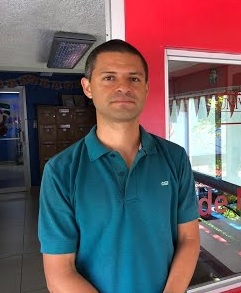 Máster Alejandro Ugalde LeónRepresentante suplente de la Facultad de Ciencias Exactas y NaturalesÁrea de formación: Enseñanza de la MatemáticaEs egresado de la Licenciatura en Enseñanza de la Matemática y posee una Maestría en Tecnología e Informática Educativa. Trabajó en varios colegios del Ministerio de Educación Pública como profesor de matemática entre 1999 y 2005. Desde el año 2003, labora como académico de la Escuela de Matemática, en donde ha impartido diferentes cursos, tanto de servicio como de la Carrera Enseñanza de la Matemática. Además, ha trabajado en proyectos de investigación en el área de Educación Matemática y Tecnología Educativa. Fue coordinador del área de Cursos de Servicio de la Escuela de Matemática entre los años 2008 y 2015, periodo en el cual también fue miembro del Consejo Académico de esa unidad académica. Además, desde el año 2016 es el coordinador de la Comisión de Registro de Elegibles de la Escuela de Matemática. También ha trabajado como docente en la Escuela de Matemática de la Universidad de Costa Rica y como participante en proyectos de investigación en la Escuela de Ciencias Exactas y Naturales de la Universidad Estatal a Distancia. Actualmente, es uno de los tres representantes académicos de la Escuela de Matemática de la Universidad Nacional en el proyecto Olimpiadas Costarricenses de Matemáticas.Como parte de su labor académica, ha participado como expositor en diversos simposios y congresos, nacionales e internacionales, cuya temática principal es la Matemática y su enseñanza. Correo electrónico: alejandro.ugalde.leon@una.cr